Region C RHSOC Meeting MinutesAugust 18, 2022 10:00 a.m. Eureka Fire Protection District Training Center18765 Historic Route 66Pacific, MO (636) 938-5505And Remotely via ZoomChairperson: Felix Meyer- 573-883-0263Vice Chairperson: Ron MacKnight- 636-745-2262RPC Planner: Linda Buschman- 636-456-3473Call to Order and Opening Comments:  RHSOC Chairperson, Felix Meyer, called the meeting to order at 10:10 a.m.Roll Call:  BRPC Planner, Linda Buschman, called the roll. Voting Members PresentState Agencies PresentMotion to Accept Agenda:  RHSOC Chairperson asked for a motion to adopt the agenda.  The motion was made by Ron MacKnight, second by Robert Bach. Motion carried. Motion to Approve Minutes: RHSOC Chairperson asked for a motion to approve the minutes from the April 5, 2022 RHSOC meeting. The motion was made by Robert Bach, seconded by Ron MacKnight. Motion carried. State Agency Reports:	A. OHS- Kristin Kayser1. Kristin referenced several upcoming grants that should become available late August. When those are available, emails will be sent out with the NOFO.	B. SEMA- Hank Voelker		1. Nothing to report. 	C. Department of Agriculture- Bill Pittenger		1. Nothing to report. 	D. MOSWIN- Bryan Courtney/Tom Charrette		1. Nothing to report.  	E. FirstNET- Tom Charrette		1. Nothing to report. 	F. Mutual Aid- Matt Luetkemeyer		1. No report provided.	G. Chair of Chairs- Felix Meyer		1. Felix reported that he attended the most recent meeting. There was quite a bit of discussion on the topic of cybersecurity and grant opportunities would be coming to address this topic.	H. DNR- Joe Krauska introduced himself as the Emergency Response State On-Scene Coordinator. He is based out of Eureka.	Old Business	A. FY19/FY20/FY21 Project Balance Sheets – Linda Buchman 		1. Linda reviewed the spreadsheet and encouraged members to complete their projects 		and submit reimbursements.		2. There has been a delay in getting claims approved as the state has been focusing on 		the FY22 grant cycle.	B. Nominations for vacant positions- Linda Buschman		1. John Kitners has moved to the Primary position for Emergency Medical Services 		due to the retirement of Tim Flake.		2. Discussion of vacant positions- suggestion to consider Brittney Fangrow with Pike County 911 to take the place of Jim Porter (deceased) as the Alternate for 911. Linda will contact her to discover her availability and interest. Recommendation for Jody Sullivan with Warren County Ambulance District to take the place of John Kitners as the Alternate for Emergency Medical Services. Linda will contact her to discover her availability and interest.	C. Reminder that each counties updated inventories are due in October. Each discipline member in the county has received a copy of their inventory lists and should be working on completing them with the required information. Linda will be following up with each county to assure that inventories are being completed and equipment is being identified and tagged.New Business	B. FY22 Grant AllocationsThe region had ten applications for the FY22 grant cycle. Four applicants were considered ineligible and therefore were not considered for funding this year. Six projects were tentatively approved for funding with the estimated funding amount of $212,767.82 available. After discussion of each of the projects, the following was determined: Perry County Sheriff’s Office- $47,445.51Motion by Ron MacKnight, second by Robert Bach, motion carriedElsberry Fire Protection District- $65,431.11Motion by John Kitners, second by Robert Bach, motion carriedSte. Genevieve Fire Department- $42,138.80Motion by Tom Grayson, second by Ron MacKnight, motion carriedLincoln County Emergency Management Agency- $29,079.50Motion by Ron MacKnight, second by Robert Bach, motion carriedWright City Fire Protection District- $28,672.90Motion by Larry LaFave, second by John Kitners, motion carriedSte. Genevieve Fire Department (141297)- No funding awardedMotion by Ron MacKnight, second by John Kitners, motion carriedFurther, a motion was made to apply any funds leftover after projects are completed to the Wright City Fire Protection District project. Motion by Larry LaFave, second by Robert Bach, motion carried.Linda reminded everyone that no orders should be placed for any equipment until final approval of funding is received and Subaward Agreements are signed and approved by OHS, Agency leads, and the BRPC Executive Director. Any orders made prior to this will NOT be funded. 	C. Future Meeting Dates- Felix MeyerThe next meeting is scheduled for Tuesday, October 4 at 10:00 a.m. at the Eureka Fire Protection District Training Center in Pacific.    Motion to Adjourn: RHSOC Chairperson, Felix Meyer called for a motion to adjourn.  Robert Bach made the motion to adjourn. Larry LaFave seconded the motion. Motion carried. The meeting was adjourned at 11:50 a.m. Respectfully submitted,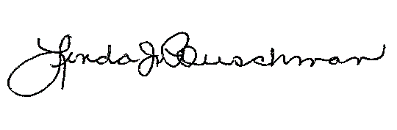 Linda J. BuschmanBoonslick Regional Planning CommissionSeptember 1, 2022DisciplineSeatName911PrimaryAlternateCounty CommissionerAlternateEmergency ManagementPrimaryTom GraysonAlternateTim PorterEmergency Medical ServicesPrimaryJohn KitnersAlternateFire ChiefPrimaryLarry LaFaveAlternateRon MacKnightPublic HealthPrimaryAngelia SchuesslerAlternateHospitalPrimaryReesa VanhooserAlternateTodd WoodsMayor / City AdministratorPrimaryAlternatePolice ChiefPrimaryAlternatePublic UtilitiesPrimaryKeith StoneAlternatePublic WorksPrimaryAlternateSchoolPrimaryAlternateSheriffPrimaryAlternateVolunteer OrganizationPrimaryRobert BachAlternateRHSOC OfficersChairFelix MeyerVice ChairState AgenciesNameOHSKristin KeyserOHSSEMASEMA- Exercise and TrainingDept. of AgricultureMOSWINFirstNetMutual AidChair of Chairs Felix Meyer